Year 5 Worksheet – Monday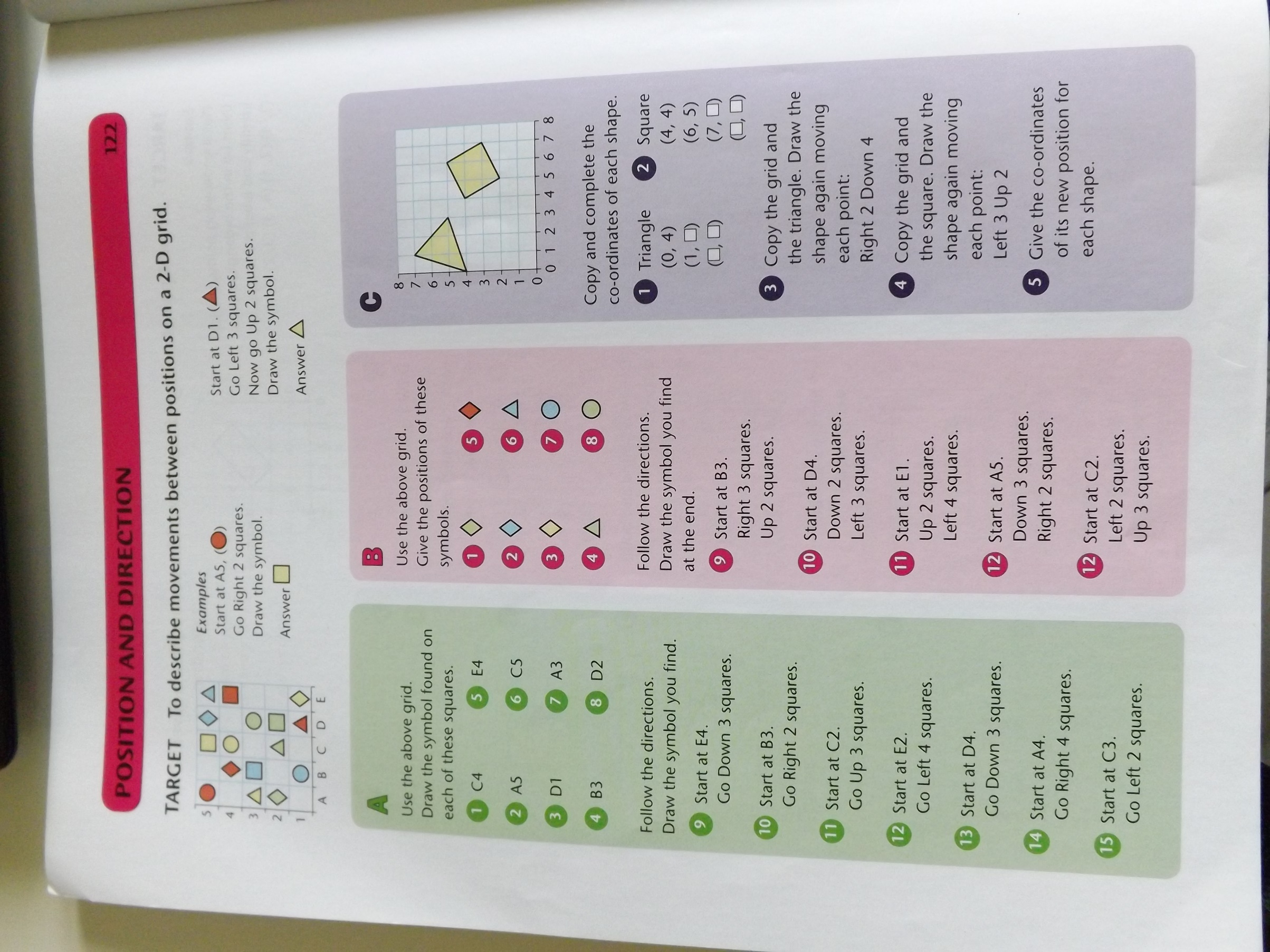 Answers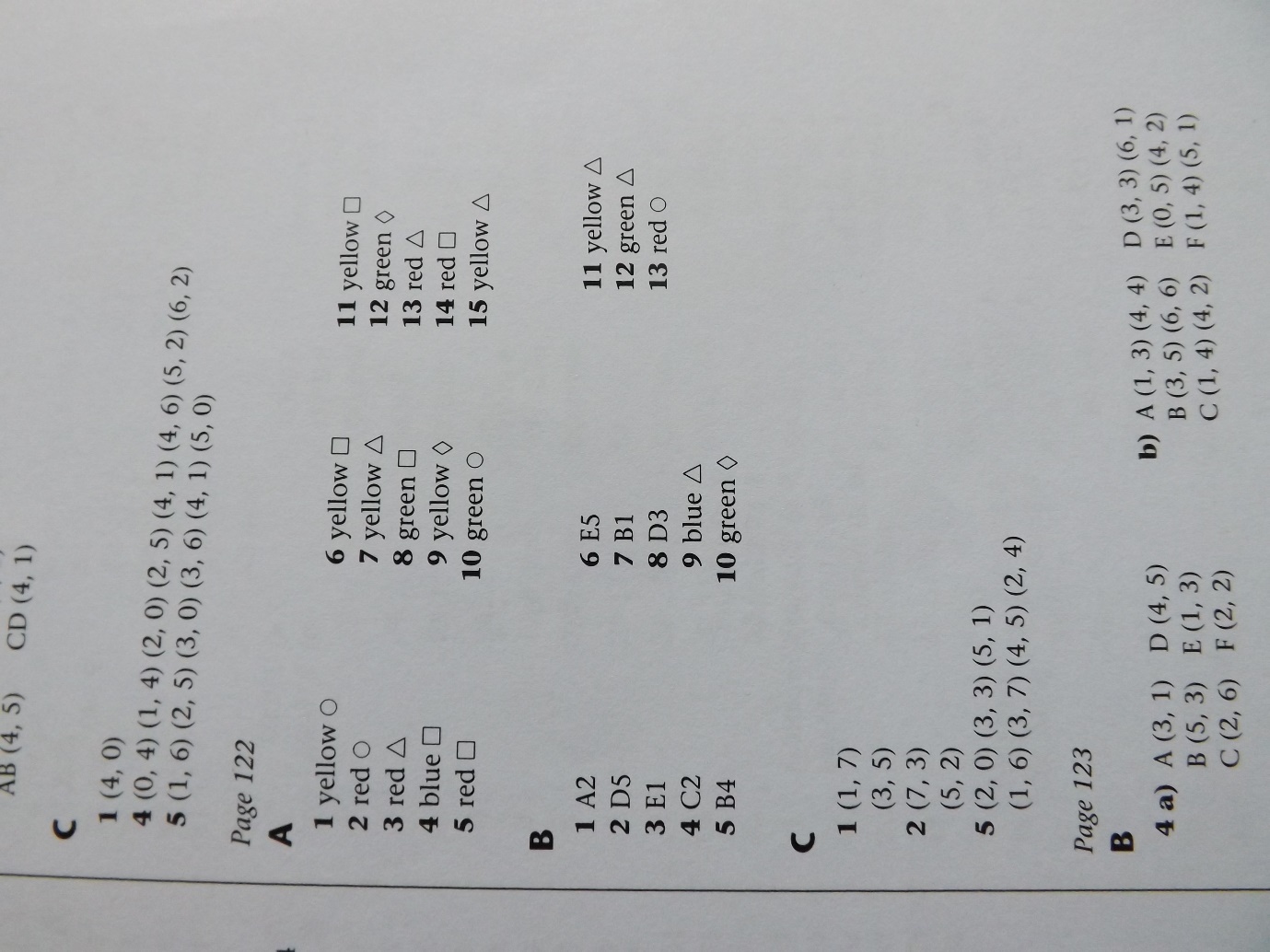 